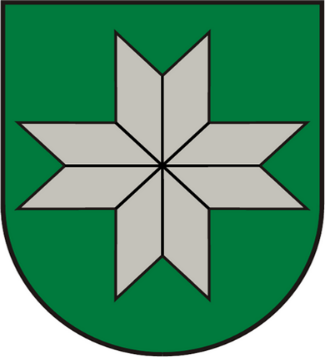 ALOJAS NOVADAUZŅĒMĒJU KONSULTATĪVĀS PADOMES SĒDE2015.gada 24.novembrī			Alojā 		 			Nr.11/2015PROTOKOLSSēdes sākums plkst. 16:00Sēdi vada:		Ilze Caune, Uzņēmēju konsultatīvās padomes priekšsēdētājaSēdi protokolē: 	Baiba Birzgale, Alojas novada domes komercdarbības speciālisteSēdē piedalās:Alojas novada domes priekšsēdētājs Valdis Bārda;Alojas novada domes komercdarbības speciāliste Baiba Birzgale;Dzintars Tomsons  z/s”Birzmaļi”;Dainis Kreišmanis SIA”D.K. Apsītes”Inga Mauriņa – Kaļva SIA ”Būsi vesels”Uldis Mežulis Saimniecība ”Ģinēni”Uzņēmēju konsultatīvās padomes locekļi:SIA ”Aloja – Starkelsen”, Ilze Caune;Z/S “Sunīši”, Normunds Minalto;SIA “Draugu dārzs”, Māris Siktārs;SIA “Draugu dārzs”, Alvis Bondars;SIA “ Saldo I. M.”, Inga Možvillo.SIA “AD celtnieks” Didzis Dubra;SIA”MKM grupa” Kristīne Brūvere;SIA”JVA Baltic” Jolanta ApiņaAlojas novada domes Attīstības nodaļas vadītājs Pauls Lielmanis;Alojas novada domes nekustamo īpašumu speciāliste Gunita Meļķe - KažokaDarba kārtība:Saimniecības “Ģinēni” prezentācija par krūmmelleņu audzēšanu  un sadarbības piedāvājums;Apaujas anketa par lauksaimnieciski izmantojamās zemes (LIZ) apsaimniekošanu un izsoli;Aktuālie jautājumi Alojas novada pašvaldībā;a)Alojas novada preču zīme;u.c. jautājumi 4. Citi  jautājumi un ierosinājumib)Informācija par grants ceļiem c)Meža programmas semināru tēmas 2016 gadā;d)UR seminārs;e)Informācija par Vidzemes lauku partnerības “Brasla” stratēģiju;f)Pieredzes brauciens uz Madonas novadu atsauksmes, ierosinājumi;g)Nākamā sēdes laiks un vieta;1.Saimniecības “Ģinēni” prezentācija par krūmmelleņu audzēšanu  un sadarbības piedāvājums;U. Mežulis iepazīstina ar krūmmelleņu audzēšanu vasaras siltumnīcās, skaidro audzētās kultūras izvēles pamatojumu – ražošanas ilgumu, izturību u.c. Tiek uzsvērtas priekšrocības mellenes audzējot segtajās siltumnīcās – ražas kvalitātes uzlabošana, ilgāks ražas novākšanas laiks, ierobežota slimību un kaitēkļu izplatība u..c.  U. Mežulis stāsta par vietas izvēli, par siltumnīcu izvietojumu, augsnes prasībām, kā arī sniedz informāciju par siltumnīcu tehniskiem parametriem. Tāpat tiek sniegts ieskats par siltumnīcu laistīšanas sistēmu, veiktajiem ieguldījumiem. Prezentācijas nobeigumā U. Mežulis stāsta par krūmmelleņu audzēšanu, kā biznesu un informē par sadarbības piedāvājumu –  uz līguma pamata apsaimniekot melleņu stādījumus, kādam vietējam uzņēmējam vai ģimenei. Visiem interesentiem tiek lūgts sazināties ar U. Mežuli, lai jau varētu runāt par detalizētāk. Uzņēmēju padomes locekļi uzdod dažādus jautājumus, par specifiku, realizāciju cenu utt.2.Apaujas anketa par lauksaimnieciski izmantojamās zemes (LIZ) apsaimniekošanu un izsoli;D. Kreišmanis skaidro savas izstrādātās anketas par  lauksaimnieciski izmantojamās zemes (LIZ) apsaimniekošanu un izsoli – mērķi, noskaidrot zemju īpašnieku un/vai nomnieku  viedokli. Notiek spraiga diskusija par anketas lietderību un, tās tālāko izmantošanas mērķi. G. Meļķe – Kažoka apstiprina, ka anketā iekļautie jautājumi ir likumīgi, tomēr jāņem vērā, ka noteikumi nosaka, ka LIZ ir jāizsola par iespējami augstāko cenu. V. Bārda neatbalsta sava speciālista iesaisti šīs anketas izplatīšanā, ja anketa nav sastādīta korekti. I. Mauriņa- Kaļva piebilst, ka anketa nedrīkst būt anonīma, principā anketas izstrādātājam vajadzētu pašam veikt aptauju, un tad jau ar rezultātiem, skatās, ko tālāk darīt. P. Lielmanis sniedz priekšlikumu anketu izvietot arī pie NĪ speciālistes, lai anketēšana būtu plašāk aptverta. Dz. Tomsons norāda, ka esam brīvā tirgū un šo jautājumu vispār nav vērts aktualizēt. U. Mežulis piebilst, ka anketas izstrādātājam pašam jāveic aptauja, un pēc tam ar apkopotiem rezultātiem jau var skatīties, ko tālāk darīt.Tiek nolemts, ka Uzņēmēju konsultatīvā padome anketēšanu  par (LIZ) atbalsta ar nosacījumu, ka tajā tiek veiktas korekcijas paredzot, ka anketai jābūt atklātai, kā arī jānorāda sasniedzamais mērķis.  Par anketēšanas izplatīšanas vietām UKP piedāvā SIA“Saldo. I. M.”, SIA ”Aloja Strakelsen”, tiek nolemts uzrunāt Ziedīti Jirgensoni, lai izplata uzņēmējiem.3.Aktuālie jautājumi Alojas novada pašvaldībā;         a)Alojas novada preču zīme;B. Birzgale informē, par deputātes I. Mētriņas priekšlikumu par preču zīmi izvēlēties 7. vai 8. no izstrādātajiem variantiem. V. Bārda uzskata, ka patlaban izvēlētais variants varētu būt sarežģīts izmantošanā par cik ir A formā. Savukārt U. Mežulis uzskata, ka tieši A forma izvēlētajam variantam ir interesanta, jo citiem novadiem, jau ir apļi vai ovāli. Turklāt A, saistāms ar vārdu Alojas novads – Augšup. Diskusijas rezultātā Uzņēmēju konsultatīvā padome vienbalsīgi nolemj savu lēmumu nemainīt un uz domes sēdi 25. 11. virzīt jau iepriekš izvēlēto preču zīmes variantu.4. Citi  jautājumi un ierosinājumib)Informācija par grants ceļiem P. Lielmanis sniedz informāciju par ceļu sarakstu, kurus ir plānots uzlabot – ceļi, kas iekļauti sarakstā ir apsekoti dabā. Pagaidām vēl priekšā garš process LAD, lai atbilstu visiem nosacījumiem un, lai varētu iedot savu akceptu. Visi ceļi uzreiz noteikti netiks uzlaboti, jo tas ir finansiālais jautājums. Bažas rada, ka var augt projektēšanas cenas u.c. pakalpojumu cenas, kā rezultātā finansējums var nepietikt visam ieplānotajam. UKP jautājumu pieņem zināšanai.c)Meža programmas semināru tēmas 2016 gadā;B. Birzgale informē par Meža programmas semināru tēmām, kas tiek piedāvātas 2016, gadā. Uzņēmējiem iepazīstoties ar semināra tēmām vienojas, ka 2016. gadā Alojā tiks organizēti Meža programmas 2016 semināri par tēmām:1.	Koksnes izmantošana būvniecībā;2.	Latvānis – tā ierobežošana. Invazīvās sugas Latvijā.3.	Koku ciršana ārpus meža un mežā;4.	Latvijas kokrūpniecība.d)UR seminārs;B. Birzgale informē, ka 2. decembrī Alojas kultūras namā plkst. 11:00 notiks UR seminārs kampaņas “Uzņēmēj, sakārto papīrus “ ietvaros  par tēmu ” PAMATKAPITĀLA PĀRREĢISTRĀCIJA UZ EIRO:KĀDI DOKUMENTI NEPIECIEŠAMI UN KĀ TOS SAGATAVOT?” Bezmaksas semināru tiek aicināti apmeklēt visi interesenti.e)Informācija par Vidzemes lauku partnerības “Brasla” stratēģiju;B. Birzgale sniedz informāciju par Vidzemes lauku partnerības “Brasla” stratēģiju- plānotajām rīcībām, finansējumu, mērķiem. Tiek sniegta informācija par LEADER projektu pieteikšanās kārtību, kā arī par plānoto padomes sēdi 25. novembrī, kurā paredzēta stratēģijas apstprināšana.f)Pieredzes brauciens uz Madonas novadu atsauksmes, ierosinājumi;Pieredzes braucienu Uzņēmēju konsultatīvās padomes locekļi vērtē atzinīgi- iegūti jauni kontakti, apmeklēti uzņēmumi, sniegts ieskats to darbībā, kā arī galvenajās problēmās. Atzinīgi tiek vērtētas apskatītās pašvaldības iestādes. V. Bārda norāda, ka turpmāk pieredzes braucienos  ir nepieciešams paredzēt vairāk laika komunikācijai un darbam uzņemošajā pašvaldībā, kā arī uzņēmējiem- apmeklējamos uzņēmumos. g)Nākamā sēdes laiks un vieta;Vienojas, ka nākamā Uzņēmēju konsultatīvās padomes sēde notiks 12. janvārī plkst. 16:00, norises vieta Staiceles vidusskola vai Alojas novada KAC.Lēmums Nr. 1.Tiek nolemts, ka Uzņēmēju konsultatīvā padome anketēšanu  par (LIZ) atbalsta ar nosacījumu, ka tajā tiek veiktas korekcijas paredzot, ka anketai jābūt atklātai, kā arī jānorāda sasniedzamais mērķis.  Par anketēšanas izplatīšanas vietām UKP piedāvā SIA“Saldo. I. M.”, SIA ”Aloja Strakelsen”, tiek nolemts uzrunāt Ziedīti Jirgensoni, lai izplata uzņēmējiem.Lēmums Nr.2Uzņēmēju konsultatīvā padome vienbalsīgi nolemj savu lēmumu nemainīt un uz domes sēdi 25. 11. virzīt jau iepriekš izvēlēto preču zīmes variantu.Sēde slēgta 20:00Sēdi vadīja:						Ilze CauneSēdi protokolēja: 					Baiba Birzgale